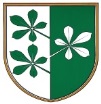 OBČINA KIDRIČEVOOdbor za gospodarjenje s premoženjemKopališka ul. 142325 KidričevoNa podlagi 22. člena Statuta Občine Kidričevo Uradno glasilo slovenskih občin, št. 62/16 in 16/18) in 59. člena Poslovnika občinskega sveta Občine Kidričevo (Uradno glasilo slovenskih občin, št. 36/17 in 16/18) odbor za gospodarjenje s premoženjem predlaga občinskemu svetu Občine Kidričevo, da sprejmeS  K   L  E  POdbor za gospodarjenje s premoženjem, predlaga občinskemu svetu Občine Kidričevo, da sprejme Sklep o ustanovitvi stavbne pravice, na nepremičnini parc. št. 511/13, k.o. Dragonja vas. Štev. 711-16/2022Datum, 29.6.2022								Marjan Petek;								predsednik								odbora za gospodarjenje								s premoženjem